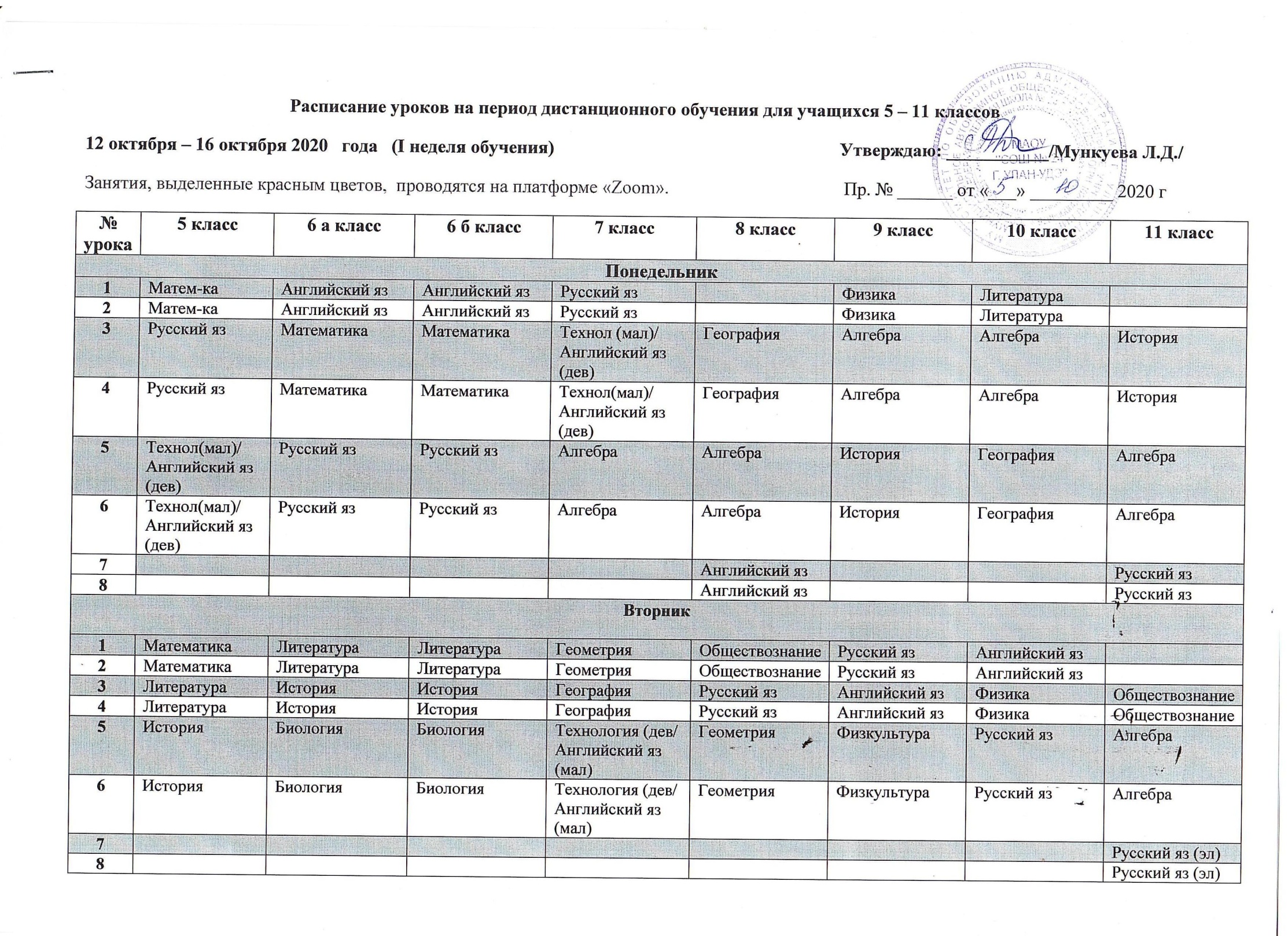 СредаСредаСредаСредаСредаСредаСредаСредаСреда№ урока5 класс6 а класс6 б класс7 класс8 класс9 класс10 класс11 класс1Музыка ИЗОИЗОФизика Литература Английск. яз2Музыка ИЗОИЗОФизика Литература Английск. яз3Русский язМатематикаМатематикаМузыка Физика Английск. язГеометрия 4Русский язМатематика МатематикаМузыка Физика Английск. язГеометрия 5Английский язРусский язРусский язБиология Алгебра Геометрия Алгебра 6Английский язРусский язРусский язБиология Алгебра Геометрия Алгебра 7География История 8География История Четверг Четверг Четверг Четверг Четверг Четверг Четверг Четверг Четверг 1Русский язГеография География Литература История Геометрия 2Русский язГеография География Литература История Геометрия 3Биология Математика Математика Алгебра Технология Алгебра Английский язИстория 4Биология Математика Математика Алгебра Технология Алгебра Английский язИстория 5Математика Технология Технология История Английский язЛитература Физкультура Физика 6Математика Технология Технология История Английский язЛитература Физкультура Физика 7Физкультура Физика Литература 8Физкультура ФизикаЛитература Пятница Пятница Пятница Пятница Пятница Пятница Пятница Пятница Пятница 1Английский язАнглийский язИЗОФизкультура Обществознание Литература Физика 2Английский язАнглийский язИЗОФизкультура Обществознание Литература Физика 3Математика Обществознание Обществознание Русский язРодной яз (русский)Русский язФизика Физкультура 4Математика Обществознание Обществознание Русский язРодной яз (русский)Русский язФизика Физкультура 5Технология (дев/Английский яз (мал)Физкультура Физкультура Информатика (дев)/Английский яз (мал)Обществознание Алгебра 6Технология (дев/Английский яз (мал)Физкультура Физкультура Информатика (дев)/Английский яз (мал)Обществознание Алгебра 7Физкультура 8Физкультура 